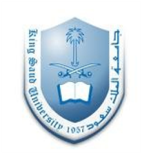 Thyroid ExaminationOBJECTIVE: To conduct a Sensory Examination.MATERIALS: Well illuminated examination room, examination table, stethoscope and, a glass of drinkable water. D: Appropriately done  PD: Partially done  ND: Not done/Incorrectly doneThis document is available at 	    https://www.facebook.com/groups/173907012758220/files/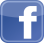 STEP/TASKDPDNDPreparation Introduce yourself to the patient.Confirm patient’s ID.Explain the procedure and reassure the patient.Get patient’s consent.Wash hands.Prepare the necessary materials.Position the patient in a sitting position and uncover his/her neck and upper body.ExaminationInspectionInspect patient’s neck. (Asymmetry, surgical scars, prominent veins, redness, swelling or evident masses).Ask the patient to take a sip of water and watch the neck. (Thyroid gland, thyroid cartilage, cricoid cartilage, thyroglossal cyst, lymph nodes are move upon swallowing).PalpationPut one hand on either side of his neck and examine the anterior and posterior triangles of the neck with fingertips.Palpate the neck for any masses. (If any; determine its location, size, shape, mobility, tenderness, surface features etc.)Palpate the thyroid gland. (If palpable; determine its size, shape, symmetry, consistency, tenderness and mobility).Palpate for cervical lymph nodes and describe.Palpate for tracheal deviation in the suprasternal notch.PercussionPercuss the manibrium sterni from one side to the other.(A change from resonant to dullness indicates possible retrosternal goitre).AuscultationAuscultate the thyroid over each lobe for bruits. After the examinationEnsure that the patient is comfortable.Make explanations to the patient, answer his/her questions and discuss management plan.Dispose waste material according to infection control standards.Wash hands.Document the procedure.